Załącznik nr 1SZCZEGÓŁOWY OPIS PRZEDMIOTU ZAMÓWIENIAOPIS URZĄDZEŃ ZABAWOWYCH I SPRAWNOŚCIOWYCHWRAZ Z INFORMACJĄ OWYMAGANYCH MATERIAŁACH I SPOSOBIE MONTAŻUOgólne wymagania/obowiązują, o ile w opisie poszczególnego urządzenia nie zaznaczono inaczej/.Plac zabaw ma odpowiadać wymaganiom norm bezpieczeństwa, a urządzenia i zestawy zabawowe muszą być zgodne z PN EN 1176.                                                                                                   Górna belka w huśtawce wahadłowej ma być wykonana z profilu stalowego malowanego proszkowo.Kotwy – Urządzenia i zestawy mają być osadzane  przy pomocy kotew stalowych zabetonowanych w gruncie. Elementy należy mocować na fundamencie umieszczonym 40cm pod powierzchnią gruntu zgodnie z normą EN 1176-1:2008,Liny – liny z rdzeniem stalowym w oplocie polipropylenowym,Łańcuchy-kalibrowane ze stali ocynkowanej o krótkich ogniwach,Elementy konstrukcyjne - mają być zakończone od góry kapturkami z tworzywa,Elementy stalowe - uchwyty, poręcze, balkoniki i inne wykonane ze stali muszą być  malowane proszkowo,Zjeżdżalnie – ślizg wykonany ze stali nierdzewnej, konstrukcje nośne wykonane ze stali, boki wypełnione płytą HDPE wodoodporną o grubości minimum 19mm.Urządzenia i zestawy zabawowe, muszą być  jak najbardziej zbliżone sposobem konfiguracji i wielkością do  przedstawionych na rysunku, jak również w skład wymaganych przez Zamawiającego zestawów mają wchodzić wszystkie elementy składowe, zgodnie z przedstawionym poniżej opisem i rysunkami.1.LOKALIZACJA DZIAŁKI Miasto Sulechów, obręb 0002 dz. nr 117/2. Działka zlokalizowana jest na terenach zabudowy oświatowej. Działka nie znajduje się na terenie działalności górniczej, nie jest wpisana do gminnej ewidencji zabytków, ani do rejestru zabytków, znajduje się jednak w strefie ochrony konserwatorskiej. Nieruchomość nie jest położona w obszarze parku narodowego ani jego otuliny, nie leży także na obszarach cennych przyrodniczo, ani na terenie obszarów Natura 2000.2. STAN ISTNIEJĄCY. Działka o minimalnym zróżnicowaniu wysokości, posiadająca dostęp do drogi gminnej oznaczonej działką numer 60/3 poprzez działkę numer 61. Działka zabudowana placem zabaw oraz nawierzchnią komunikacyjną. Istniejące zagospodarowanie placu zabaw z uwagi na zły stan techniczny elementów wyposażenia zostało zdemontowane.3. OPIS PRZEDMIOTU ZAMÓWIENIA Wyposażenie placu zabaw obejmuje następujące elementy: 1. bujak jednoosobowy - skuter lub inne zwierzątko – szt. 1  2. bujak jednoosobowy - konik lub inne zwierzątko – szt. 1  3. karuzela – szt. 1  4. huśtawka podwójna – szt. 15. huśtawka „gniazdo” – szt. 16. huśtawka wagowa – szt. 17. zestaw zabawowy z piaskownicą i zadaszeniem w postaci żagla nad piaskownicą – szt. 18. ławki  – szt. 39. kosz na śmieci – szt. 1Wzory wyżej opisanego wyposażenia przedstawiono w dalszej części opracowania. Wszystkie elementy placu zabaw będą montowane na ustojach stalowych zakotwionych w stopach betonowych z betonu C16/20. Karuzela zamontowana zostanie w stopie fundamentowej z betonu C16/20. Wielkości fundamentów wg kart katalogowych producenta urządzeń. Nad piaskownicą zestawu zabawowego należy zamontować materiałowy żagiel zacieniający, który mocowany będzie do słupów stalowych kotwionych w stopach betonowych.Pozostałą powierzchnię placu zabaw należy wypełnić warstwą piasku gr. min. 10cm. Ogrodzenie terenu placu zabaw wg stanu istniejącego.4. UWAGI KOŃCOWE Wzory urządzeń pochodzą z katalogów następujących firm: Grupa Hydro, Moje Bambino sp. z o.o.. Dopuszcza się montaż urządzeń innych producentów pod warunkiem sprawdzenia wymiarów stref bezpieczeństwa, nie mogą one wychodzić poza obrys terenu przeznaczonego na plac zabaw.Podstawowe parametry dotyczące zagospodarowania działki przed rozbudową:                                                                   1. Powierzchnia całkowita działki: 2523 m2 .                                                                                                                         2. Powierzchnia placu zabaw: ok. 350 m2 .                                                                                                                         3. Powierzchnia dróg i chodników: ok. 1310 m2 .                                                                                                                4. Powierzchnia biologicznie czynna: ok. 863 m2 .Wzory urządzeń przewidzianych do montażu na placu zabaw (zdjęcia poglądowe): Bujak sprężynowy „SKUTER” (lub inne zwierzątko)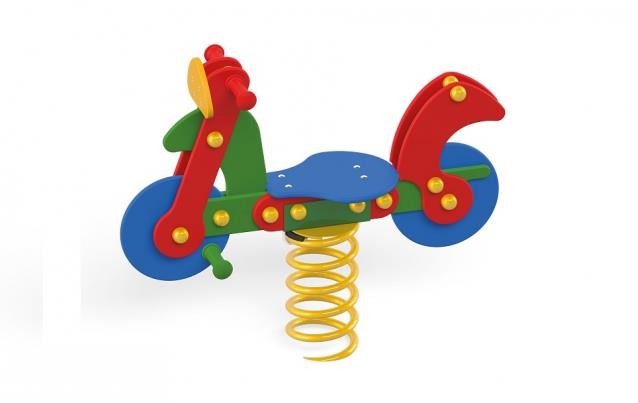 Skład zestawu: 1.Sprężyna2. Korpus bujaka                                                                                                                                              3. Siedzisko bujaka z tworzywa sztucznego formowanego
• wym. urządzenia 97 x 30 x 82 cm
• wys. siedziska 46 cm
• wys. swobodnego upadku 60 cm
• wym. strefy bezpieczeństwa 338 x 303 cm

Konstrukcja urządzenia wykonana ze stali S235. Panele z polietylenu (HDPE). Elementy stalowe zabezpieczone antykorozyjnie poprzez cynkowanie oraz lakierowanie proszkowe. Wszystkie łączniki i okucia odporne na warunki atmosferyczne i promieniowanie UV. Urządzenie posadowione poniżej poziomu gruntu. Montaż zgodnie z instrukcją. Zgodne z normą EN 1176.Bujak sprężynowy „Konik” (lub inne zwierzątko)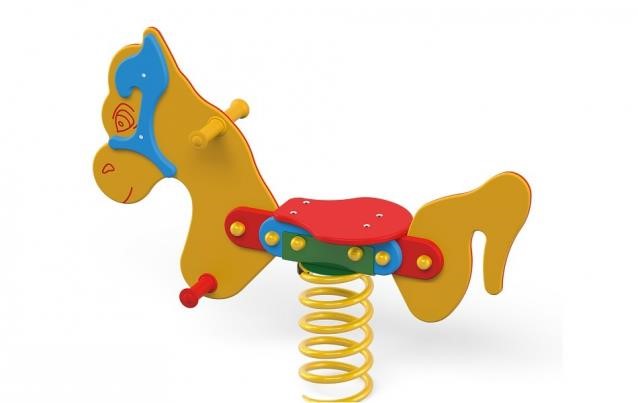 Skład zestawu: 1.Sprężyna2. Korpus bujaka                                                                                                                                              3. Siedzisko bujaka z tworzywa sztucznego formowanego• wym. urządzenia 115 x 28 x 86 cm
• wys. siedziska 46 cm
• wys. swobodnego upadku 60 cm
• wym. strefy bezpieczeństwa 363 x 288 cm

Konstrukcja urządzenia wykonana ze stali S235. Panele z polietylenu (HDPE). Elementy stalowe zabezpieczone antykorozyjnie poprzez cynkowanie oraz lakierowanie proszkowe. Wszystkie łączniki i okucia odporne na warunki atmosferyczne i promieniowanie UV. Urządzenie posadowione poniżej poziomu gruntu. Montaż zgodnie z instrukcją. Zgodne z normą EN 1176.Karuzela 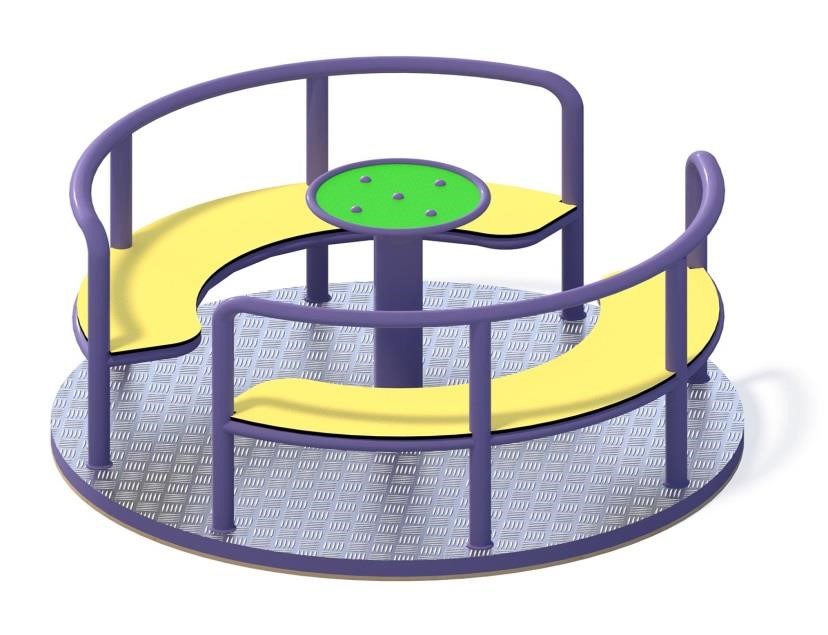 Średnica 150cm x wys. 94,3cm Strefa bezpieczeństwa: średnica 550cm. Wysokość swobodnego upadku  55 cm. Wykonano w oparciu o normy PN-EN1176Konstrukcja wykonana z elementów stalowych ocynkowanych i malowanych proszkowo podest karuzeli z blachy stalowej ryflowanej karuzela podwójnie łożyskowana - łożyska stożkowe urządzenie montowane w stopie betonowej.Huśtawka –wagowa 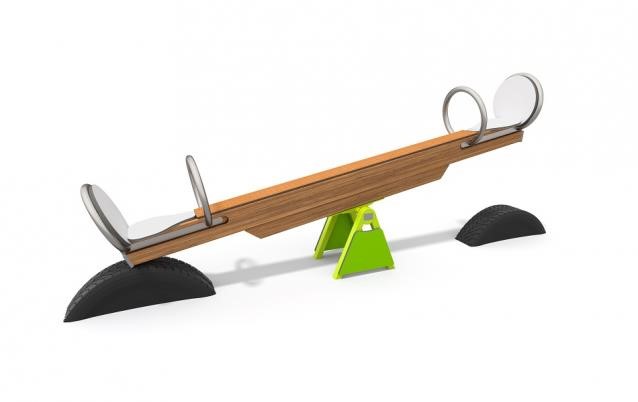 Konstrukcja: drewno klejone, stal nierdzewna. Siedziska z odpornej na warunki atmosferyczne płyty HDPE. Wymiary: 38 x 275 cm; Strefa bezpieczeństwa: 238 x 475 cm; Wysokość całkowita: 126 cm; Wysokość swobodnego upadku: 95 cm. Produkt zgodny z PN-EN 1176-1:2009 i PN-EN 1176-3:2009.Huśtawka wahadłowa podwójna -siedzisko zapinane, siedzisko płaskie 1 szt.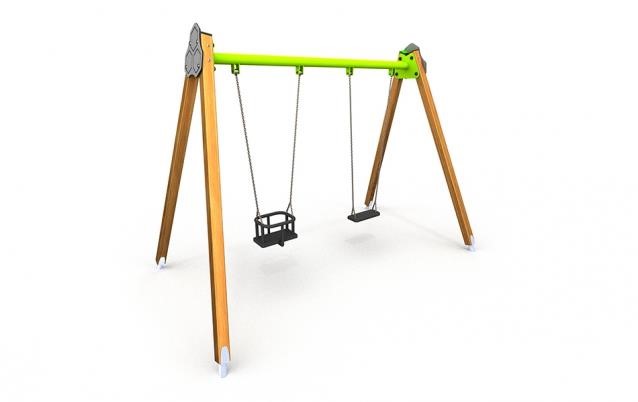 W skład zestawu wchodzą: 1. Rama huśtawki                                                                                                                2. Siedzisko deseczka 1x                                                                                                          3.Siedzisko tzw. koszykHuśtawka wahadłowa podwójna. Konstrukcja: drewno klejone, stal cynkowana i malowana proszkowo. Wymiary: 197 x 345 cm; Strefa bezpieczeństwa: 750 x 307 cm; Wysokość całkowita: 251 cm; Wysokość swobodnego upadku: 132 cm. Produkt zgodny z PN-EN 1176-1:2009 i PN-EN 1176-2:2009.-słupy nośne krawędziak 100x 100mm drewno konstrukcyjne klejone malowane farbami impregnacyjno-dekoracyjnymi – 4szt. - belka górna metalowa. profil stalowy zamknięty 80x80x3,2mm ocynkowany – 1szt- łańcuchy kalibrowane stal ocynkowana – 2kpl - siedziska gumowe płaskie – 2szt. ( płaskie gumowe i kubełkowe gumowe)Konstrukcja nośna urządzenia związana z gruntem na stalowych kotwach. Kotwa metalowa osadzona w stopie betonowej z betonu klasy B15/B20.Zestaw zabawowy z piaskownicą i zadaszeniem w postaci żagla nad piaskownicą 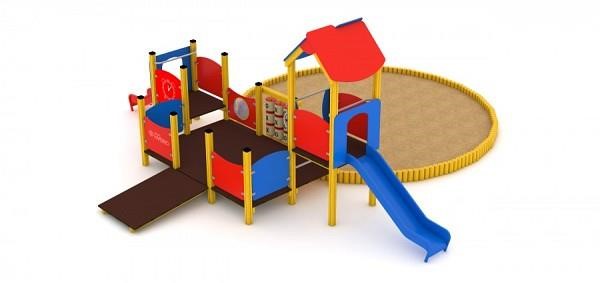 W SKŁAD ZESTAWU WCHODZĄ:ślizg h=1.0m 1 szt.ślizg h=0.6m  1 szt.podest h=0.6m  1 szt.podest duży h=0.3m  1 szt.wieża h=1.0m   1 szt.drabinka na podest h=0.6m  1 szt.drabinka na podest h=1.0m  1 szt.piaskownica 1 szt. o średnicy nie mniejszej niż  3 m zestaw do gry w kółko i krzyżyk 1 szt. burta edukacyjna zegar  1 szt.burta edukacyjna labirynt 1 szt. burta bulaj  1 szt. zadaszenie w postaci żagla nad piaskownicą 1 szt.szer. 762cm x dł. 823cm x wys. 320cm Strefa bezpieczeństwa: 1162x1123cm Wysokość swobodnego upadku: HIC - 100 cm                                                                                                 Wykonano w oparciu o normy PN-EN1176Opis- elementy konstrukcyjne opcjonalnie wykonane: z drewna klejonego warstwowo o przekroju 90x90 oraz 100x100 mm lub z profili stalowych- elementy drewniane zabezpieczone ciśnieniowo przed działaniem czynników atmosferycznych w klasie III-  elementy stalowe cynkowane i malowane proszkowo urządzenie montowane na kotwach stalowych ocynkowanych w stopach betonowych - boki oraz daszki urządzenia wykonane z płyt HDPE- podesty ze sklejki wodoodpornej antypoślizgowej - ślizg z laminatu z żywicy poliestrowej lub wyłożony blachą ze stali nierdzewnej - liny polipropylenowe z rdzeniem stalowym- Nad piaskownicą zamontowany materiałowy żagiel zacieniający, który mocowany będzie do słupów stalowych kotwionych w stopach betonowychHuśtawka „gniazdo” 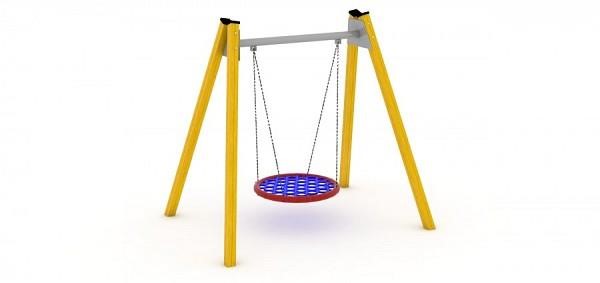 W skład zestawu wchodzą: 1. Rama huśtawki                                                                                                                                                                                        2. Siedzisko gniazdo bocianie 1x                                                                                                          Siedzisko wykonane z materiałów najwyższej jakości, posiada certyfikat bezpieczeństwa TUV. Konstrukcja: Drewno klejone, stal cynkowana i malowana proszkowo. Wymiary: 197 x 295 cm; Strefa bezpieczeństwa: 750 x 235 cm; Wysokość całkowita: 251 cm; Wysokość swobodnego upadku: 133 cm. Produkt zgodny z PN-EN 1176-1:2009 i PN-EN 1176-2:2009. Ławka metalowa z siedziskiem i oparciem drewnianym.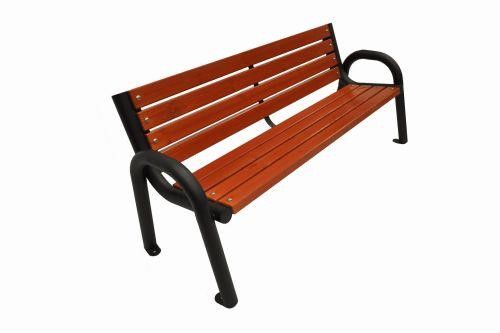 Siedziska i oparcie wykonane z desek sosnowych malowanych w kolorze mahoń ,ciemny orzech lub dąb. Minimalna długość siedziska 170 cm. Konstrukcja wykonana z metalu. Elementy siedziska wykonane z drewna.Kosz na śmieci 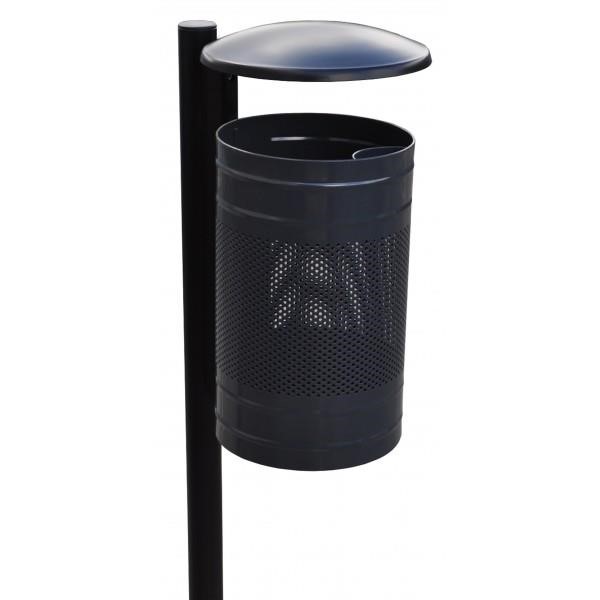  - Wysokość 140 cm,- średnica 33 cm,- pojemność dla wkładu 45 l,- wysokość kubła 40 cm,-metalowy daszek,- łatwy system opróżniania na zatrzask- mocowany do metalowego okrągłego słupka,- zakończony ozdobną kulą,- malowany proszkowo - standardowo kolor antracyt,- przeznaczony do wkopania (zabetonowania).